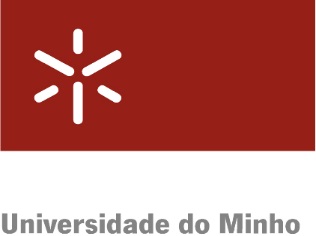 Divisão AcadémicaExmo. Senhor							Reitor da Universidade do MinhoReitoria – Divisão AcadémicaCPII, 3º Andar4710-057 Campus de Gualtar, Braga_______________________________________________________________________________ (nome completo), filha(o) de ________________________________________________________________________ e de __________________________________________________________________________________, nascida(o) em ______/_______/________, na freguesia de _____________________________________________, concelho de _____________________, com o Bilhete de Identidade/Cartão de Cidadão nº ___________________, emitido em  _____/____/______, pelo arquivo de identificação de __________________________, residente em _______________________________________________________________________________________, com o código postal – localidade _______-_____ ___________________________, telefone nº __________________, telemóvel nº ___________________, e-mail __________________________________________________, Professor _______________, do Departamento _______________________________________________ da Faculdade __________________________, da Universidade do ____________________________, vem em conformidade com o Decreto-Lei nº 239/2007, de 19 de Junho, requerer a Vª Excia a sua admissão a Provas de Agregação no ramo do conhecimento em _______________________________________, na especialidade de ____________________________________ da Universidade do ___________.Em conformidade com o nº 2 do artº 8º do Decreto-Lei nº 239/2007, junto envio um exemplar dos seguintes documentos:a) Curriculum Vitae;b) Relatório sobre uma unidade curricular, no âmbito do ramo do conhecimento em _____________________________________________________, na especialidade  de _________________________________________;c) Sumário pormenorizado de um seminário ou lição sobre um tema dentro do âmbito do ramo do conhecimento em ________________________________, na especialidade de _____________________________________;d) Cópia dos trabalhos mencionados no currículo considerados como os mais relevantes.Em relação aos documentos a que se referem as alíneas a) a d) junto exemplar em formato digital.Braga, ____ de ______________ de 201_Pede deferimento,________________________________________________Em anexo: - Cópia do Bilhete de Identidade/Cartão de Cidadão- Cópia do diploma de grau de DoutorUM – DACRecebido por: _________, em  ___/___/_____Recibo nº _____________UM – DACRecebido por: _________, em  ___/___/_____Recibo nº _____________UM – DACPROTOCOLO nº __________________